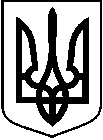 СТЕПАНКІВСЬКА СІЛЬСЬКА РАДАФІНАНСОВИЙ ВІДДІЛ НАКАЗ  «22» вересня 2021 року   		            	                                        № 25Про внесення змін до паспортубюджетної програми на 2021 рікВідповідно до статті 20 Бюджетного кодексу України, Правил складання паспортів бюджетних програм місцевих бюджетів та звітів про їх виконання, затверджених наказом Міністерства фінансів України від 26 серпня 2014 року № 836 «Про деякі питання запровадження програмно-цільового методу складання та виконання місцевих бюджетів» зі змінами, рішення Степанківської сільської ради від 23.12.2020 року №02-15/VІІІ «Про бюджет Степанківської сільської  територіальної громади на 2021 рік» зі змінамиНАКАЗУЮ:Внести зміни до паспорту бюджетної програми Фінансового відділу Степанківської сільської ради на 2021 рік та затвердити його в новій редакції по:КПКВКМБ 3710160 «Керівництво і управління у відповідній сфері у містах (місті Києві), селищах, селах, територіальних громадах».Контроль за виконанням даного наказу залишаю за собою.         Начальник відділу                                                   Тамара ОВЧАРЕНКО